БРЯНСКАЯ ОБЛАСТЬАДМИНИСТРАЦИЯ ДУБРОВСКОГО РАЙОНАПОСТАНОВЛЕНИЕот« 28»    08.   2012 г. №531 п. ДубровкаОб утверждении проекта планировки и межевания земельного участка по объекту «Реконструкция системы электрохимической защиты магистрального газопровода «Брянск-Смоленск»(Смоленское ЛПУ ME) СКЗ 6 - Сеща» на территории Сещинского сельского поселения Дубровского района Брянской области[Рассмотрев протокол публичных слушаний №3 от 06.06.2012 г. по проекту планировки и межевания земельного участка по объекту «Реконструкция системы электрохимической защиты магистрального газопровода «Брянск-Смоленск» (Смоленское ЛПУ ME) СКЗ 6 - Сеща»ПОСТАНОВЛЯЮ:Утвердить документацию по планировке территории: проект планировки и межевания земельного участка по объекту «Реконструкция системы электрохимической защиты магистрального газопровода «Брянск- Смоленск» (Смоленское ЛПУ ME) СКЗ 6 - Сеща».Опубликовать в районной газете «Знамя труда» и разместить на официальном сайте администрации Дубровского района www.admdubrovka.ru. документацию по планировке территории: проект планировки и межевания земельного участка по объекту «Реконструкция системы электрохимической защиты магистрального газопровода «Брянск- Смоленск» (Смоленское ЛПУ ME) СКЗ 6	- Сеща» и настоящеепостановление.Контроль за исполнением настоящего постановления возложить на заместителя Елавы администрации Дубровского района Шевелева И.А.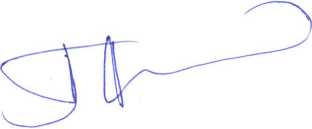 Шп. Чураков А.А. та: (48332) 9-14-03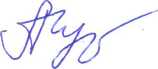 